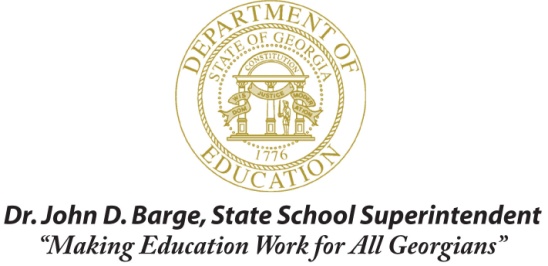 Supplemental Form DFY16 21st CCLC Required Elements ChecklistThis form is for applicants submitting a paper application. The application MUST include ALL the required components listed on this form in order to proceed to Phase 2 of the application process.  Applications without ALL required components and forms will not be reviewed (Phase 2).APPLICANT AGENCY OR ORGANIZATION NAME: 		Signed Application Cover Sheet (Form 1)	Funding request does not exceed maximum amount allowed of $350,000 FORMATTING and SUBMISSION DIRECTIONS 	Included one (1) completed original application with full original signatures 	Submitted five (5) copies of the original applicationThe following four checkboxes are strong recommendations, but not requirements:  Submitted on 8.5” x 11” white paper using 12-point Times New Roman font   Formatted using 1” margins on all sides – top, bottom, left, and right   Portrait setting (see narrative requirements for information about Goals, Objectives, Activities, and Timeframe table that must be landscape formatted in 12-point Times New Roman font)  Double-spaced and single-sided (pages must be numbered in the footer in the lower right-hand corner)  Assembled in the order presented in the 21st CCLC FY16 Request for Proposal (RFP) Checklist	        FIXED REQUIREMENT- AbstractI.	NEEDS ASSESSMENT (Section A – C) (20 Total Points)	A.   The Process (4 Points)	B.    Specific Needs (10 Points)	C.    Program Focus (6 Points)II.	BUDGET (16 Total Points)		A.	Reserve Operating Capital (6 points)		B.	Budget Summary (10 points)	III.	PROGRAM PLAN AND IMPLEMENTATION (Section A – G) (54 Total Points)	A.    Program Plan (20 Points)		B.     Quality Contact Time (5 Points)		C.    Recruitment and Retention (6 Points)	D.     Staffing and Professional Development (4 Points)	E.     Advisory Council and Operating Partnerships (5 Points)	F.     Communication (4 Points)	G.     Student Safety and Transportation (5 Points)	H.     Sustainability Plan (5 Points)IV.  	EVALUATION (10 Total Points)Please note that applications that fail to meet the established “REQUIRED ELEMENTS” checklist will not proceed to Phase 2 of the application process.